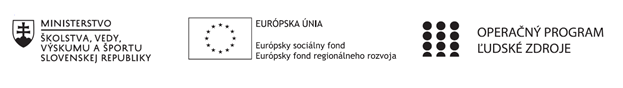 Správa o činnosti pedagogického klubu Príloha:Prezenčná listina zo stretnutia pedagogického klubuPríloha správy o činnosti pedagogického klubu              PREZENČNÁ LISTINAMiesto konania stretnutia: ZŠ Sama CambelaDátum konania stretnutia: .....14.10. 2020 Trvanie stretnutia: ...15,00 – 18,00 hod.Zoznam účastníkov/členov pedagogického klubu:Prioritná osVzdelávanieŠpecifický cieľ1.1.1 Zvýšiť inkluzívnosť a rovnaký prístup ku kvalitnému vzdelávaniu a zlepšiť výsledky a kompetencie detí a žiakovPrijímateľZákladná škola Sama Cambela, Školská 14, 976 13 Slovenská ĽupčaNázov projektuZvýšenie kvality vzdelávania na ZŠ Sama Cambela v Slovenskej ĽupčiKód projektu  ITMS2014+312011R070Názov pedagogického klubu 5.6.2. Pedagogický klub - čitateľské dielne s písomným výstupomDátum stretnutia  pedagogického klubu14.10. 2020  Miesto stretnutia  pedagogického klubuZŠ Sama Cambela, Slovenská ĽupčaMeno koordinátora pedagogického klubuMgr. Marcela KramcováOdkaz na webové sídlo zverejnenej správyhttp://www.zsslovlupca.edu.sk/Manažérske zhrnutie:V mesiaci september prebiehala činnosť klubu Čitateľské dielne podľa plánu práce: realizovali sa aktivity so žiakmi piateho, ôsmeho a deviateho ročníka. Tematicky boli ukážky zamerané na rôzne vynálezy (vynález papiera, parného stroja, žiarovky, kníhtlače, telegrafu a pod.). Žiaci sa podieľali na tvorbe nových textov, ktoré vytvorili na základe prečítaných ukážok s podobnou problematikou. V nových textoch nahrádzali kľúčové slová nakreslenými obrázkami (snažili sme sa ich zjednodušiť na piktogramy) a hotové texty sme zahrnuli do niekoľkých pracovných listov, koncipovaných do podoby cloze-testov.Kľúčové slová:Cloze-test, Metóda verifikácie viet, porozumenie textuHlavné body, témy stretnutia, zhrnutie priebehu stretnutia:Cloze-test je test na porozumenie súvislého textu. Pokiaľ ide o formu, je to súvislý text, v ktorom sú niektoré slová vynechané. Úlohou žiaka je tieto chýbajúce slová doplniť tak, že do medzier po chýbajúcich slovách vpíše správny výraz. Výkon sa posudzuje podľa počtu doplnených slov. Je veľmi dobrým nástrojom na zistenie porozumenia textu.Metóda verifikácie viet si od žiaka vyžaduje dôkladnú sémantickú analýzu prečítaného textu a ponúkaných odpovedí. Postup je nasledovný: Žiak si najprv prečíta krátky text (12 viet), ktorého obsah nie je ťažký, ale je informačne nový. Po prečítaní dostáva ďalšie vety, odpovede, ktoré sa týkajú obsahu textu, a má určiť ich vzájomný vzťah. Konkrétne má stanoviť, ktoré z ponúkaných viet prinášajú tie informácie, ktoré sú v texte, a ktoré, naopak, obsahujú iné, nové, informácie. Ak určí uvedené vety ako staré a ďalšie ako nové, znamená to, že má vo svojej pamäti reprezentáciu originálnej informácie. Nezáleží na tom, aké slovné vyjadrenie má táto informácia, žiak ju vie identifikovať, vie určiť, že originálna a parafrázovaná veta obsahujú tú istú informáciu, kým ďalšie dve vety nie. Vypracovali sme niekoľko pracovných listov s využitím uvedených metód pre žiakov jednotlivých ročníkov.Závery a odporúčania:Súčasťou obsahového a výkonového štandardu predmetu Čitateľské dielne je práca s textami z rôznych oblastí ľudského poznania. Pri výbere textov sme sa zamerali na texty obsahovo a tematicky korešpondujúce s témami, s ktorými žiaci pracujú na  iných vyučovacích hodinách (napr. vynálezy). Spolupracovali sme s vyučujúcimi fyziky, chémie, dejepisu, geografie. Našim cieľom bolo naučiť žiakov tvoriť vlastné úsudky na základe porovnania prečítaného textu z rôznych zdrojov a následne vysvetliť hlavnú myšlienku.Vypracoval (meno, priezvisko)Mgr. Marcel HlaváčDátum14.10. 2020Podpis............................Schválil (meno, priezvisko)............................Dátum............................Podpis............................Prioritná os:VzdelávanieŠpecifický cieľ:1.1.1 Zvýšiť inkluzívnosť a rovnaký prístup ku kvalitnému vzdelávaniu a zlepšiť výsledky a kompetencie detí a žiakovPrijímateľ:Základná škola Sama Cambela, Školská 14, 976 13 Slovenská ĽupčaNázov projektu:Zvýšenie kvality vzdelávania na ZŠ Sama Cambela v Slovenskej ĽupčiKód ITMS projektu:312011R070Názov pedagogického klubu:5.6.2. Pedagogický klub - čitateľské dielne s písomným výstupomč.Meno a priezviskoPodpisInštitúcia1.Mgr. Marcel HlaváčZŠ Sama Cambela2.PhDr. Jana JamriškováZŠ Sama Cambela3.Mgr. Marcela KramcováZŠ Sama Cambela